«Зимние узоры 2015»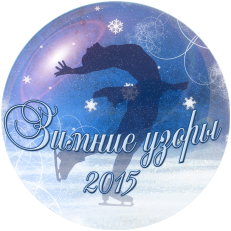 любительские детские соревнования по фигурному катанию на коньках19 - 20 декабря 2015 г.Информационное письмо 5Уважаемые и дорогие, любители фигурного катания  – дети и их родители, тренеры!Информация для участников:Ознакомьтесь, пожалуйста, с удейской бригадой, обслуживающей соревнования:Список судей на Одиночное катание:ТК - Эйсмонт Е (Москва)ТС – Корелов А (Архангельск)ОВД - Рассохин С (Москва)Рефери – Поскачей М (Москва)С1  - Поскачей М (Москва)С2 - Уважаная О (Беларусь) С3  - Рассохина Л (Москва)Запасной судья – Цветкова О (Ярославль)Список судей на Танцы:ТК - Поскачей М (Москва)ТС – Поскачей М (Москва)ОВД - Рассохин С (Москва)Рефери – Уважаная О (Беларусь)С1  - Уважаная О (Беларусь)С2 – Эйсмонт Е (Москва)С3  - Рассохина Л (Москва)	ВСЕ судьи – аттестованы Федерациями и состоят в Списках ФФК России.Напоминаем, что участники будут допущены на старт только ПОСЛЕ прохождения Регистрации перед соревнованиями (за 1,5 час до начала соревновательного вида участника). На ней должны быть предъявлены и сданы ВСЕ необходимые документы с оригиналами подписей родителя.17/12 в 11.00 -  прекращаются ВСЕ изменения и дополнения  в Списках, Старт листах, в музыке и т д.Просим ВСЕХ участников быть готовыми для старта за 15 мин до указанного времени в Расписании соревнований.Во время соревнований будет вестись фото и видео съёмка. Желающие смогут просмотреть отснятый материал и приобрести его (платная услуга).В течении всего времени соревнований в фойе катка на 2ом этаже будет работать Буфет с горячим питанием. Работники Буфета просят заказывать у них горячие блюда у них же заранее. ДОБРЫХ  ВАМ  СТАРТОВ! И   УСПЕХОВ,  УСПЕХОВ,  УСПЕХОВ…!!!С  уважением, Оргкомитет соревнований «Зимние узоры 2015», 16/12-2015.